Liebe Leser_innen der Arbeitswelt Tirol-News,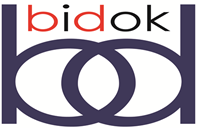 in der 5. Ausgabe des bidok Lese-Zeichens finden Sie einen Beitrag zur aktuellen Landtagswahl in Tirol mit den Wahlergebnissen in leichter Sprache und Infos zum barrierefreien Wahlrecht. Die vorgestellten Texte aus der barrierefreien Volltextbibliothek behandeln folgende Themen: 
Unsichtbare Behinderung in Studium und Berufsleben, Beschäftigungseffekte der experimentellen Arbeitsmarktpolitik, geschlechtliche Vielfalt im Kontext frühkindlicher Inklusionspädagogik + Formierungsprozesse und Akte der Gegenwehr.Viel Spaß beim Lesen!Mit freundlichen GrüßenAnita Koblmüllerfür das bidok Team-------------------------------------------------------------------------Projekt bidok - http://bidok.uibk.ac.at  Inst. f. Erziehungswissenschaft der Universität InnsbruckLiebeneggstr. 8, A-6020 InnsbruckTel.: 0512/507 40038--------------------------------------------------------------------------bidok auf Facebook: http://www.facebook.com/#!/pages/bidok-behinderung-inklusion-dokumentation/206857312685691 